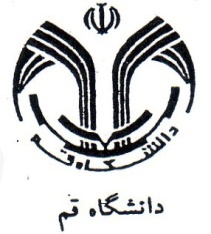 طرح تحقيق پایاننامه مقطع کارشناسی ارشد- مشخصات دانشجو و اساتید:مشخصات دانشجو:نام و نام خانوادگی:                              شماره دانشجویی:                          رشته تحصیلی : مشخصات استاد راهنما :نام و نام خانوادگی:                              مرتبه دانشگاهی :                          مشخصات استاد راهنمای دوم(درصورت نیاز) یا استاد مشاور(درصورت داشتن مجوز) :نام و نام خانوادگی:                              مرتبه دانشگاهی :                          دانشگاه یا سازمان محل خدمت:توجه: 1- این طرح توسط دانشجو با راهنمایی استاد راهنما تکمیل شود.         2-جهت تایپ متون فارسی از خط  12 B Nazanin  و متون انگلیسی Times New Roman 10 استفاده نمایید. صورتجلسه گروه   کمیته تخصصی  (با حداقل سه نفر از اعضاء)موضوع تحقيق پاياننامه خانم/ آقاي:                                      دانشجوي  مقطع کارشناسی ارشد در جلسه مورخ ......../ ........./ .........13 كميته تخصصي گروه آموزشی دانشکده مطرح شد و به اتفاق آراء یا با تعداد         رأي از رأي مورد تصويب اعضاء به شرح زير قرار گرفت قرار نگرفت. صورت جلسه شورای تحصیلات تکمیلی دانشکدهموضوع تحقيق پاياننامه خانم/ آقاي:                                      دانشجوي  مقطع کارشناسی ارشد در جلسه مورخ ......../ ........./ .........13 شوراي تحصيلات تكميلي دانشکده مطرح شد و به اتفاق آراء یا با تعداد رأي از رأي مورد تصويب اعضاء به شرح زير قرار گرفت قرار نگرفت. 2. اطلاعات مربوط به پایاننامه:‌2. اطلاعات مربوط به پایاننامه:‌عنوان پاياننامه: عنوان پاياننامه: عنوان پاياننامه: فارسي: انگلیسی:‌واژگان كليدي (5 تا 7 کلمه):‌واژگان كليدي (5 تا 7 کلمه):‌واژگان كليدي (5 تا 7 کلمه):‌فارسي: 	انگلیسی:‌تعداد واحد پایاننامه:      4 واحد        6 واحد      تعداد واحد پایاننامه:      4 واحد        6 واحد      تعداد واحد پایاننامه:      4 واحد        6 واحد      نوع تحقيق:‌                 بنيادي                        كاربردي                                    توسعهاي نوع تحقيق:‌                 بنيادي                        كاربردي                                    توسعهاي نوع تحقيق:‌                 بنيادي                        كاربردي                                    توسعهاي 3بیان مسأله و ضرورت انجام تحقیق:4پیشینه تحقیق:5پرسش ها و فرضیات تحقيق:6نوآوری تحقیق:7روش شناسی تحقیق:8فهرست منابع: رديفنام و نام خانوادگيسمت و تخصصنوع رأيامضاء123456رديفنام و نام خانوادگيسمت و تخصصنوع رأيامضاء12345678910